ｔ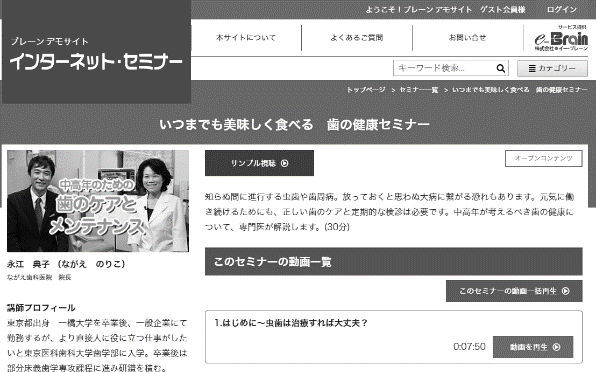 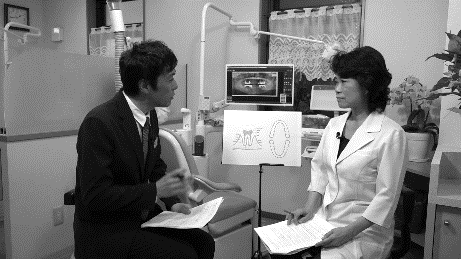 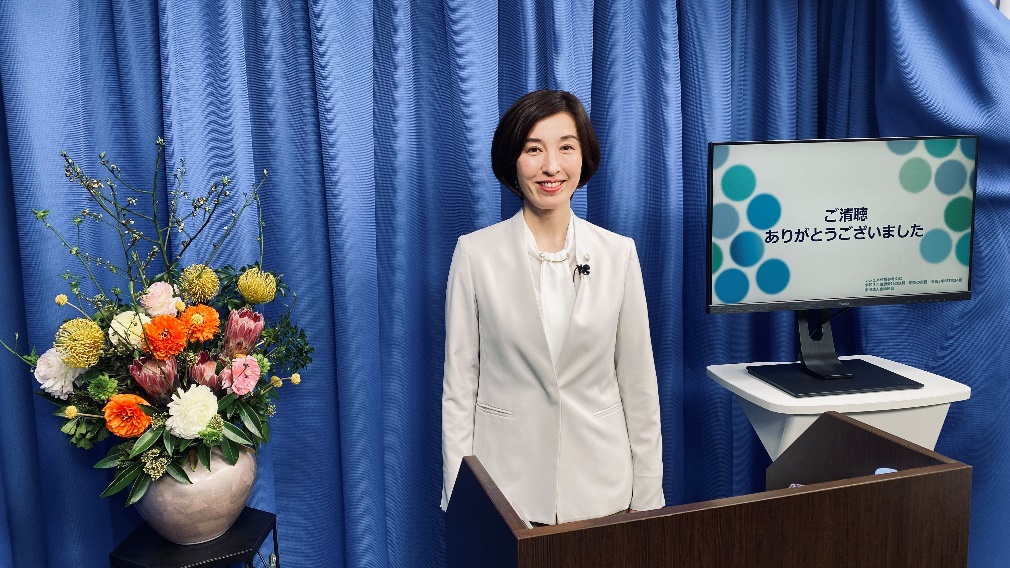 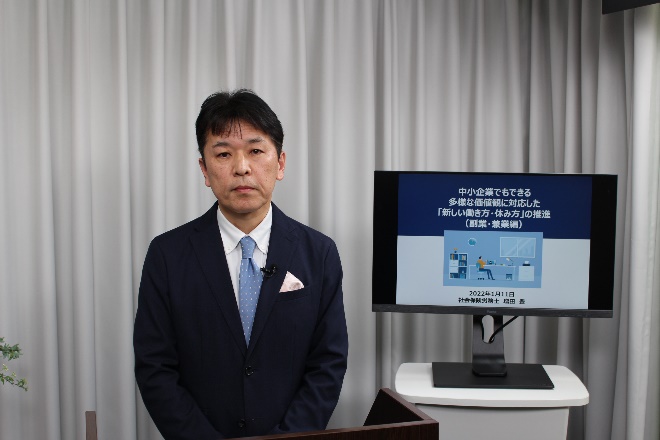 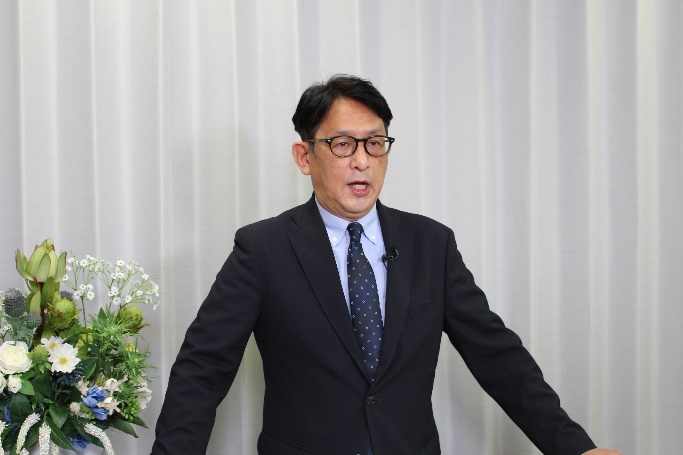 